Present:		Members, RRB			Ms L. JEANTY, Chairman			Ms C. BEAUMIER, Vice-Chairman			Mr T. ALAMRI, Mr E. AZZOUZ, Mr L. F. BORJÓN FIGUEROA, Ms S. HASANOVA, Mr A. HASHIMOTO, Mr Y. HENRI, Mr D. Q. HOAN, Mr S. M. MCHUNU, Mr H. TALIB, Mr N. VARLAMOV			Executive Secretary, RRB
Mr M. MANIEWICZ, Director, BR			Précis-Writers 
Mr T. ELDRIDGE and Ms S. MUTTIAlso present:	Ms J. WILSON, Deputy Director, BR and Chief IAP			Mr A. VALLET, Chief, SSD			Mr C.C. LOO, Head, SSD/SPR			Mr M. SAKAMOTO, Head, SSD/SSC			Mr J. WANG, Head, SSD/SNP			Mr N. VASSILIEV, Chief, TSD			Mr K. BOGENS, Head TSD/FMD			Mr B. BA, Head, TSD/TPR			Ms I. GHAZI, Head TSD/BCD			Mr A. MANARA, TSD/BCD			Mr D. BOTHA, SGD			Ms K. GOZAL, Administrative SecretaryANNEX 1Rules concerningARTICLE 5 of the RRADD 5.458There is no allocation to the Earth exploration-satellite (passive) and space research (passive) services in the frequency bands 6 425-7 075 MHz and 7 075-7 250 MHz. Notification of frequency assignments to Earth exploration-satellite (passive) and space research (passive) services in the band 6 425-7 075 MHz and 7 075-7 250 MHz will be considered by the Bureau not to be in conformity with the Table of Frequency Allocations.Reasons: to clarify that there is no frequency allocation to the Earth exploration-satellite (passive) and space research (passive) services in the bands 6 425-7 075 MHz and 7 075-7 250 MHz and that such use will not be in conformity with the Table of Frequency Allocations. Similar clarification can be found in the Rule of Procedure of No. 5.149 for radio astronomy in certain frequency bands.Effective date of application of this Rule: immediately after approval.________________Radio Regulations BoardGeneva, 14 – 18 October 2019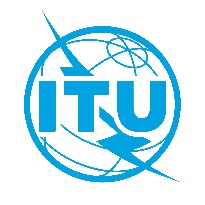 Document RRB19-3/6-E17 October 2019Original: Englishsummary of decisions
of the
82nd meeting of the radio regulations boardsummary of decisions
of the
82nd meeting of the radio regulations board14 – 17 October 201914 – 17 October 2019Item
No.SubjectAction/decision and reasonsFollow-up1Opening of the meeting The Chairman, Ms L. JEANTY, welcomed the members of the Board to the 82nd meeting.The Director of the Radiocommunication Bureau, Mr M. MANIEWICZ, on behalf of the Secretary-General, Mr H. ZHAO, also welcomed the members of the Board, wished the Board a successful meeting and further indicated that the Bureau was in full preparation for WRC-19.Mr E. AZZOUZ indicated that all practical measures would be made to satisfy the requirements of the Board members and the administrations during WRC-19, and that he might be addressed concerning all administrative problems and requests during the conference.-2Adoption of the agenda
RRB19-3/OJ/1(Rev.1)The draft agenda was adopted with modifications as provided in Document RRB19-3/OJ/1(Rev.1). The Board decided to include Document RRB19-3/DELAYED/1 under agenda item 5.1 for information.The Board requested the Bureau to observe the deadline for the publication of all documents prior to the meeting.-3Report by the Director, BR
RRB19-3/2 ; RRB19-3/2(Add.1);
RRB19-3/2(Add.2) ; RRB19-3/2(Add.3);
RRB19-3/2(Add.4);
RRB19-3/2(Add.4)(Corr.1);
RRB19-3/2(Add.5); RRB19-3/2(Add.6); RRB19-3/2(Add.7)The Board considered in detail the Report of the Director, as contained in Document RRB19-3/2 and its addenda, and thanked the Bureau for the extensive and detailed information provided.-3Report by the Director, BR
RRB19-3/2 ; RRB19-3/2(Add.1);
RRB19-3/2(Add.2) ; RRB19-3/2(Add.3);
RRB19-3/2(Add.4);
RRB19-3/2(Add.4)(Corr.1);
RRB19-3/2(Add.5); RRB19-3/2(Add.6); RRB19-3/2(Add.7)The Board noted with appreciation the information provided in §2 of the Report of the Director on the treatment of notices. The Board further expressed its appreciation for the efforts of the Bureau and for the fact that all regulatory time limits, where applicable, and all performance indicators in the processing of notices had been observed. In noting some instances where the regulatory time limits were slightly exceeded as a result of the publication date of the BR IFIC, the Board instructed the Bureau to continue to observe these regulatory time limits and performance indicators in the processing of notices and to take necessary measures to eliminate these delays as far as practicable.Bureau to continue to observe the regulatory time limits and performance indicators in the processing of notices and to take necessary measures to eliminate the delays as far as practicable.3Report by the Director, BR
RRB19-3/2 ; RRB19-3/2(Add.1);
RRB19-3/2(Add.2) ; RRB19-3/2(Add.3);
RRB19-3/2(Add.4);
RRB19-3/2(Add.4)(Corr.1);
RRB19-3/2(Add.5); RRB19-3/2(Add.6); RRB19-3/2(Add.7)The Board noted §3 of the Report of the Director on the implementation of cost recovery for satellite network filings (late payments).-3Report by the Director, BR
RRB19-3/2 ; RRB19-3/2(Add.1);
RRB19-3/2(Add.2) ; RRB19-3/2(Add.3);
RRB19-3/2(Add.4);
RRB19-3/2(Add.4)(Corr.1);
RRB19-3/2(Add.5); RRB19-3/2(Add.6); RRB19-3/2(Add.7)The Board noted with appreciation the information provided in §4.1 of the Report of the Director on harmful interference and/or infringements of the Radio Regulations (RR). The Board also noted with appreciation that the online “Satellite Interference Reporting and Resolution System” (SIRRS) for reporting harmful interference to space systems facilitates the exchange of information on the occurrence of harmful interference between administrations, which in turn eases the expeditious solving of cases of harmful interference.-3Report by the Director, BR
RRB19-3/2 ; RRB19-3/2(Add.1);
RRB19-3/2(Add.2) ; RRB19-3/2(Add.3);
RRB19-3/2(Add.4);
RRB19-3/2(Add.4)(Corr.1);
RRB19-3/2(Add.5); RRB19-3/2(Add.6); RRB19-3/2(Add.7)In relation to §4.2 of the Report of the Director and its Addenda 1, 5 and 7 concerning harmful interference from the broadcasting service transmitters of Italy to its neighbours, the Board noted with appreciation the efforts of the administrations in their bilateral coordination meetings. However, the Board again noted the slow progress in resolving the cases of harmful interference from sound broadcasting stations of Italy to its neighbours. The Board encouraged the administrations concerned to continue to make all efforts to resolve the cases of harmful interference and instructed the Bureau to continue to assist the administrations concerned in their coordination efforts and to report progress to future meetings of the Board.Bureau to continue to assist administrations in coordination efforts and report progress to the Board.3Report by the Director, BR
RRB19-3/2 ; RRB19-3/2(Add.1);
RRB19-3/2(Add.2) ; RRB19-3/2(Add.3);
RRB19-3/2(Add.4);
RRB19-3/2(Add.4)(Corr.1);
RRB19-3/2(Add.5); RRB19-3/2(Add.6); RRB19-3/2(Add.7)The Board noted §5 of the Report of the Director on the implementation of RR No.11.44.1, No. 11.47, No. 11.48, No. 11.49, No. 9.38.1, Res. 49 and No. 13.6 and expressed its appreciation for the information provided in this section.-3Report by the Director, BR
RRB19-3/2 ; RRB19-3/2(Add.1);
RRB19-3/2(Add.2) ; RRB19-3/2(Add.3);
RRB19-3/2(Add.4);
RRB19-3/2(Add.4)(Corr.1);
RRB19-3/2(Add.5); RRB19-3/2(Add.6); RRB19-3/2(Add.7)The Board noted §6 of the Report of the Director on the Council work on cost recovery for satellite filings.-3Report by the Director, BR
RRB19-3/2 ; RRB19-3/2(Add.1);
RRB19-3/2(Add.2) ; RRB19-3/2(Add.3);
RRB19-3/2(Add.4);
RRB19-3/2(Add.4)(Corr.1);
RRB19-3/2(Add.5); RRB19-3/2(Add.6); RRB19-3/2(Add.7)In considering §7 of the Report of the Director on the review of findings to frequency assignments to non-GSO FSS satellite systems under Res. 85 (WRC-03), the Board noted the significant delay in the review of certain cases. The Board instructed the Bureau to continue its efforts to reduce these delays in the review of the findings by:Increasing the available human resources in examining the epfd limits under RR Article 22;Improving the algorithm for the examination under RR No 9.7B;Improving the software by implementing WRC-19 decisions related to non-geostationary satellite systems subject to RR Article 22 and No. 9.7B, notably with respect to common input parameters contained in RR Appendix 4;Implementing revisions of Rec. ITU-R S.1503, as developed by ITU-R Working Party 4A.The Board further instructed the Bureau to report to the 83rd meeting of the Board on the progress on above-mentioned actions.Bureau to continue its efforts to reduce the delays in the review of the findings and report to the 83rd meeting of the Board on the progress on actions items.3Report by the Director, BR
RRB19-3/2 ; RRB19-3/2(Add.1);
RRB19-3/2(Add.2) ; RRB19-3/2(Add.3);
RRB19-3/2(Add.4);
RRB19-3/2(Add.4)(Corr.1);
RRB19-3/2(Add.5); RRB19-3/2(Add.6); RRB19-3/2(Add.7)During a meeting of the Working Group on the Rules of Procedure, under the chairmanship of Mr Y. HENRI, the group considered in detail the preliminary draft rule of procedure contained in Addendum 2 to the Report of the Director (see also §4.4 of the Report on Res. 80 (Rev.WRC-07) to WRC-19 in Document CMR19/15). The Board decided that it would only be possible to consider the appropriate course of action to be taken for this draft rule of procedure after the outcome of the consideration by WRC-19 of the definition of item A.1.f.2 was known (see §1 of Annex 2 to Document CMR19/4(Add.2)).-3Report by the Director, BR
RRB19-3/2 ; RRB19-3/2(Add.1);
RRB19-3/2(Add.2) ; RRB19-3/2(Add.3);
RRB19-3/2(Add.4);
RRB19-3/2(Add.4)(Corr.1);
RRB19-3/2(Add.5); RRB19-3/2(Add.6); RRB19-3/2(Add.7)The Board noted with appreciation the information provided in Addendum 3 to the Report of the Director on the historical information about allocations to the space operation service and further noted that the matter had been submitted to WRC-19 for consideration. The Board concluded that the matter should be further considered after WRC-19 to decide on appropriate action, if necessary.-The Board noted with satisfaction the report on the coordination efforts of the Administrations of France and Greece and the Administrations of Saudi Arabia, acting as the notifying administration of the intergovernmental organization ARABSAT, and the United Kingdom as contained in Addendum 4, and its corrigendum, to the Report of the Director. The Board congratulated the Administrations of Saudi Arabia and the United Kingdom on the favourable outcome of their coordination efforts and expressed its appreciation for the support of the Bureau in this matter. The Board encouraged the Administrations of France and Greece to continue their coordination efforts in order to reach a similar satisfactory outcome and instructed the Bureau to continue to provide the necessary support to the two administrations and to report on the progress to the 83rd meeting of the Board.Bureau to provide the necessary support to the Administrations of France and Greece and to report on the progress to the 83rd meeting of the Board.The Board considered in detail the progress report of the Bureau on activities concerning disputed territories as contained in Addendum 6 to the Report of the Director and expressed its appreciation for the efforts of the Bureau. The Board instructed the Bureau to continue its efforts to find solutions for this matter and for a possible alignment of the IDWM and UN map. In doing so the Bureau should:Follow a case-by-case approach to find solutions for the registration in the MIFR of notified assignments located in disputed territories with a view that a more general approach could be proposed, if possible, including the possible review of the rule of procedure on Res. 1 (Rev.WRC-97);Evaluate the discrepancies between the IDWM and the UN map, which could include both disputed and non-disputed territories, and develop proposals for aligning them.The Board further instructed the Bureau to report progress on these efforts to the 83rd meeting of the Board.Bureau to continue efforts to find solutions for the registration in the MIFR of notified assignments located in disputed territories and report progress to the 83rd meeting of the Board.4Rules of ProcedureRules of ProcedureRules of Procedure4.1List of proposed rules of procedure
RRB19-3/1 (RRB16-2/3(Rev.12))The Board noted the list of proposed rules of procedure in Document RRB19-3/1 and instructed the Bureau to prepare for the 83rd meeting of the Board a document on a new list of proposed rules of procedure for the period 2020 to 2023 and to transfer the uncompleted item on the proposed draft rule of procedure on Annex 2 of RR Appendix 4 to the new list.Bureau to prepare a new list of proposed rules of procedure for the period 2020 to 2023 for the 83rd meeting of the Board and include the proposed draft rule of procedure on Annex 2 of RR Appendix 4 in the new list.4.2Draft rules of procedure
CCRR/63The Board discussed the draft rule of procedure circulated to administrations in Circular Letter CCRR/63 and noted that no comments had been received from administrations. The Board approved the rule of procedure without modification as contained in Annex 1 to this summary of decisions.Executive Secretary to update and publish the Rules of Procedure accordingly.5Requests relating to extension of the regulatory time-limit to bring or bring back into use the frequency assignments to satellite networksRequests relating to extension of the regulatory time-limit to bring or bring back into use the frequency assignments to satellite networksRequests relating to extension of the regulatory time-limit to bring or bring back into use the frequency assignments to satellite networks5.1Submission by the Administration of Indonesia requesting an extension of the regulatory period to bring back into use the frequency assignments to the GARUDA-2 (123°E) satellite network
RRB19-3/3; RRB19-3/DELAYED/1The Board considered Document RRB19-3/3 from the Administration of Indonesia and considered Document RRB19-3/DELAYED/1 from the Administration of the United Arab Emirates for information.The Board indicated its sympathy with the Administration of Indonesia for the difficulties encountered and noted that:Replacement satellites in the L-band are difficult to find;The Administration of Indonesia had invoked CS Article 44 and CS 196 in its request for an extension of the regulatory period to bring back into use the frequency assignments to the GARUDA-2 (123°E) satellite network, in relation to the special needs of developing countries and the geographical situation of particular countries;The Administration of Indonesia had already submitted this request also to WRC-19 (see Document CMR19/35(Add.25));Currently, the authority of the Board was limited to grant extensions to the regulatory period to bring or bring back into use frequency assignments to a satellite network for cases of force majeure or of co-passenger delay.The Board concluded that it was not within the authority of the Board to accede to the request from the Administration of Indonesia.Executive Secretary to communicate these decisions to the administrations concerned5.2Submission by the Administration of the Russian Federation requesting an extension of the regulatory time-limit to bring into use the frequency assignments to the INTERSPUTNIK-98E-F satellite network
RRB19-3/5The Board considered the request from the Russian Federation in Document RRB19-3/5 and indicated that more detailed information on the satellite project (date of procurement, current status of the satellite) would have been appreciated. The Board noted that:The Russian Federation was acting as the notifying administration on behalf of the intergovernmental organization Intersputnik;The request qualified to be considered as a case of co-passenger delay and as such was within the authority of the Board to be considered;The request for the extension of the regulatory time-limit to bring into use the frequency assignments to the INTERSPUTNIK-98E-F satellite network was for a qualified and limited period of ten months.Consequently, the Board decided to accede to the request from the Russian Federation to grant an extension to the regulatory period to bring into use the frequency assignments to the INTERSPUTNIK-98E-F satellite network until 29 April 2021.Executive Secretary to communicate these decisions to the administration concernedBureau to take into account the extension of the regulatory period to bring into use the frequency assignments to the INTERSPUTNIK-98E-F satellite network until 29 April 2021.6Submission by the Administration of China requesting an appeal to the decision of the Board concerning the frequency assignments to the ASIASAT-AK, ASIASAT-AK1 and ASIASAT-AKX satellite networks in the MIFR
RRB19-3/4The Board considered in detail the request from the Administration of China as contained in Document RRB19-3/4 and noted that appeals to decisions of the Board should be submitted to a world radiocommunication conference (see RR No. 14.6 and § 3.3 of Part C of the Rules of Procedure on the internal arrangements and working methods of the Radio Regulations Board). The Board further noted that:The submission contained in Document RRB19-3/4 did not provide new information that would have had an impact on the decision of the Board during its 81st meeting;The Administration of China has already submitted to WRC-19 an appeal to the decision of the Board (see Document CMR19/28(Add. 22)).Consequently, the Board concluded that it could not accede to the appeal from the Administration of China to the Board to reconsider its decision.The Board recognized the difficulties encountered in the application of RR No. 13.6 and re-emphasized the relevance of § 4.7 of the Report on Res. 80 (Rev. WRC-07) to WRC-19 (see Document CMR19/15). Furthermore, the Board decided to instruct the Bureau to issue a circular letter which complements the information in Circular Letters CR/301 and CR/343. This circular letter should explain the general practice of the Bureau, including its current capabilities to verify the frequency bands on-board satellites, in the application of RR No. 13.6 and the detail of the types of information that administrations could provide when requested for clarification under this provision. This circular letter should also take into account the decisions of WRC-19 on this matter, as appropriate.Executive Secretary to communicate these decisions to the administration concernedBureau to issue a circular letter on the general application of RR No. 13.6.7Preparation and arrangements for RA-19 and WRC-19The Board discussed and agreed arrangements for RA-19 and WRC-19, and decided to have daily meetings during WRC-19. The Board assigned members to follow different WRC-19 agenda items and also identified spokespersons for specific agenda items. The Board also emphasized the role and conduct of the Board members during a WRC.The Board further decided to prepare a corrigendum to §4.3.4 of the Report on Res. 80 (Rev.WRC-07) to WRC-19 to identify minimum information requirements for the submission of requests for extension of the regulatory time limit to bring or bring back into use frequency assignments to satellite networks in cases of co-passenger delay.Bureau to submit the corrigendum to the Report on Res. 80 (Rev.WRC-07) by the Board as a contribution to WRC-19.8Election of the Vice-Chairman for 2020Having regard to No. 144 of the ITU Convention, the Board agreed that Ms C. BEAUMIER, Vice-Chairman of the Board for 2019, would serve as its Chairman in 2020.The Board agreed to elect Mr N. VARLAMOV as its Vice-Chairman for 2020 and thus as its Chairman for 2021.-9Confirmation of the next meeting for 2020 and indicative dates for future meetingsThe Board confirmed the dates for the 83rd meeting as 23 – 27 March 2020 in Room L.The Board further tentatively confirmed the dates for the meetings in 2020 and 2021 as:84th meeting		6 – 10 July 202085th meeting		19 – 27 October 202086th meeting		22 – 26 March 202187th meeting		12 – 16 July 202188th meeting		1 – 5 November 2021-10Any other business--11Approval of the summary of decisionsThe Board approved the summary of decisions as contained in Document RRB19-3/6.-12Closure of the meetingThe meeting closed at 1030 hours on 17 October 2019.